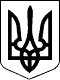 УЖГОРОДСЬКА РАЙОННА державна адміністраціяЗАКАРПАТСЬКОЇ ОБЛАСТІР О З П О Р Я Д Ж Е Н Н Я____26.02.2021___                            Ужгород                           №___19________Про районну Програму підвищення  ефективності виконання повноважень органами виконавчої влади щодо реалізації державної регіональної політики та впровадження реформ на 2021 рікВідповідно до статей 6 і 39 Закону України „Про місцеві державні адміністрації”, Законів України „Про доступ до публічної інформації”, „Про внесення змін до деяких законів України щодо  впорядкування окремих питань організації та діяльності органів місцевого самоврядування і районних державних адміністрацій” від 17 листопада 2020 року № 1009-ІХ, постанови Верховної Ради України „Про утворення та ліквідацію районів” від 17  липня 2020р. № 807-ІХ, постанов Кабінету Міністрів України від 9 листопада 2016 р. №787 „Про видатки на оплату праці працівників місцевих державних адміністрацій” та „Про затвердження Порядку здійснення заходів щодо  утворення та реорганізації районних державних адміністрацій, а також правонаступництва щодо майна, прав та обов’язків районних державних адміністрацій, що припиняються” від 16 грудня 2020 р. №1321: 1. Схвалити районну Програму „Підвищення ефективності виконання повноважень органами виконавчої влади щодо реалізації державної регіональної політики та впровадження реформ на 2021 рік” (далі – Програма), що додається.2.  Фінансовому управлінню райдержадміністрації (Ящищак О.В.) подати Програму на розгляд чергової сесії Ужгородської районної ради.3.  Контроль за виконанням цього розпорядження покласти на першого заступника голови райдержадміністрації Мацко Х.К.В.о.голови державної адміністрації                                        Віталій ДУПИН